                               SUPERFICIE DE REGADIO en ESPAÑA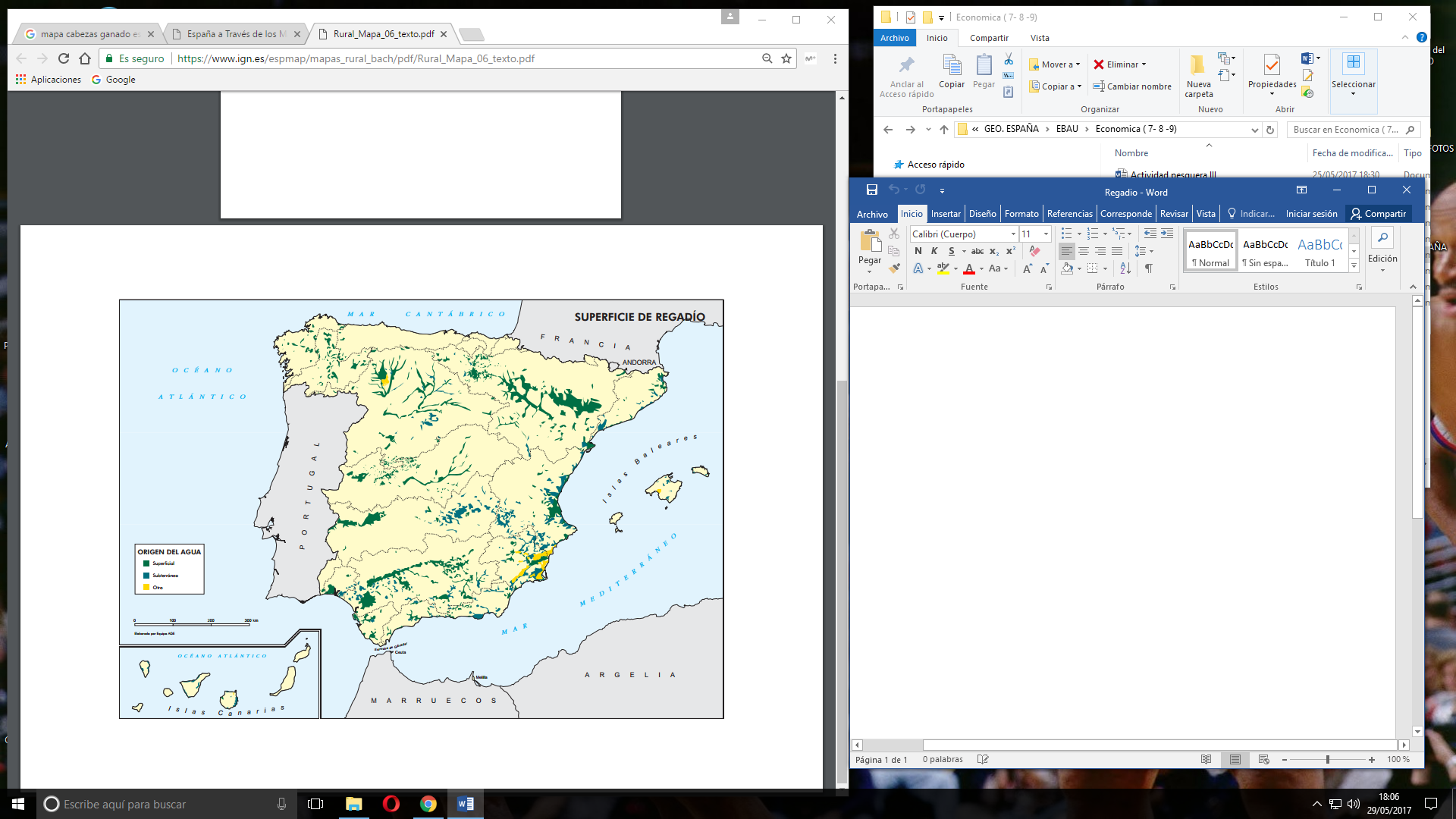 